 Dołączanie do spotkania video w aplikacji Microsoft TeamsW przeglądarce internetowej wchodzimy na stronę https://portal.office.com oraz logujemy się wcześniej otrzymanymi od administratora danymi. 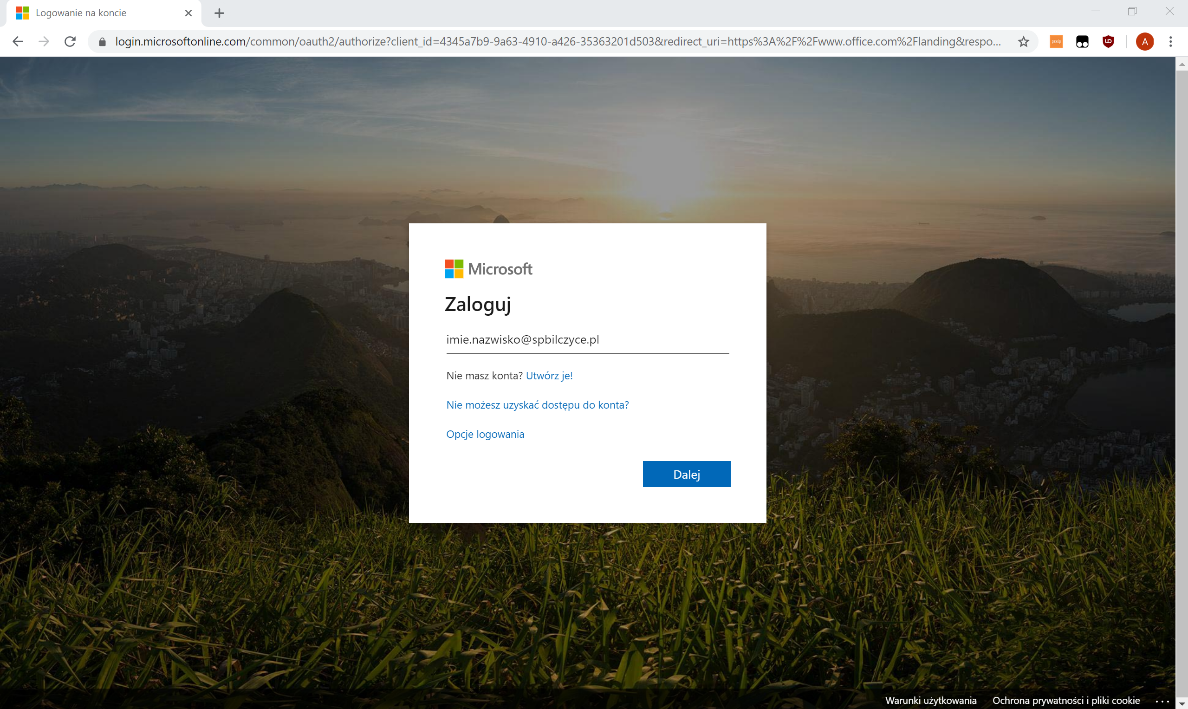 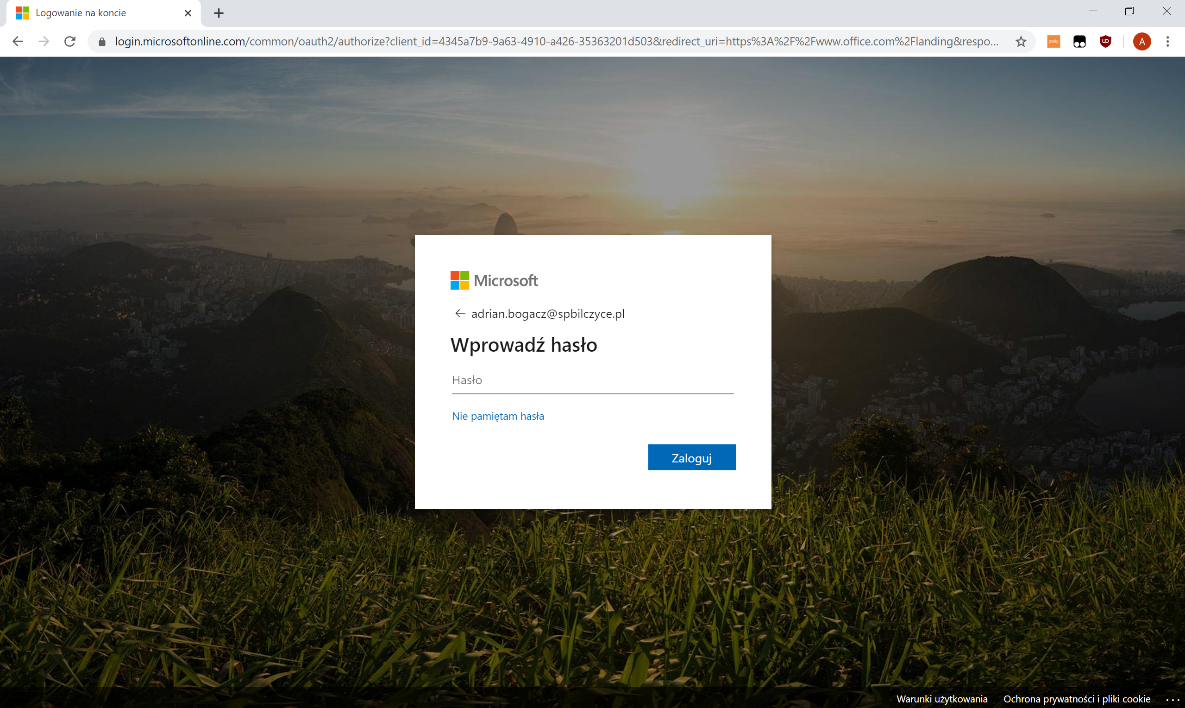 Przy pierwszym logowaniu system poprosi nas o zmianę hasła do konta Office 365. W pierwszym polu należy wpisać hasło otrzymane od administratora, a w kolejnych swoje nowe hasło. 
Musi ono spełniać wymagania: min. 8 znaków, mała litera, duża litera oraz cyfra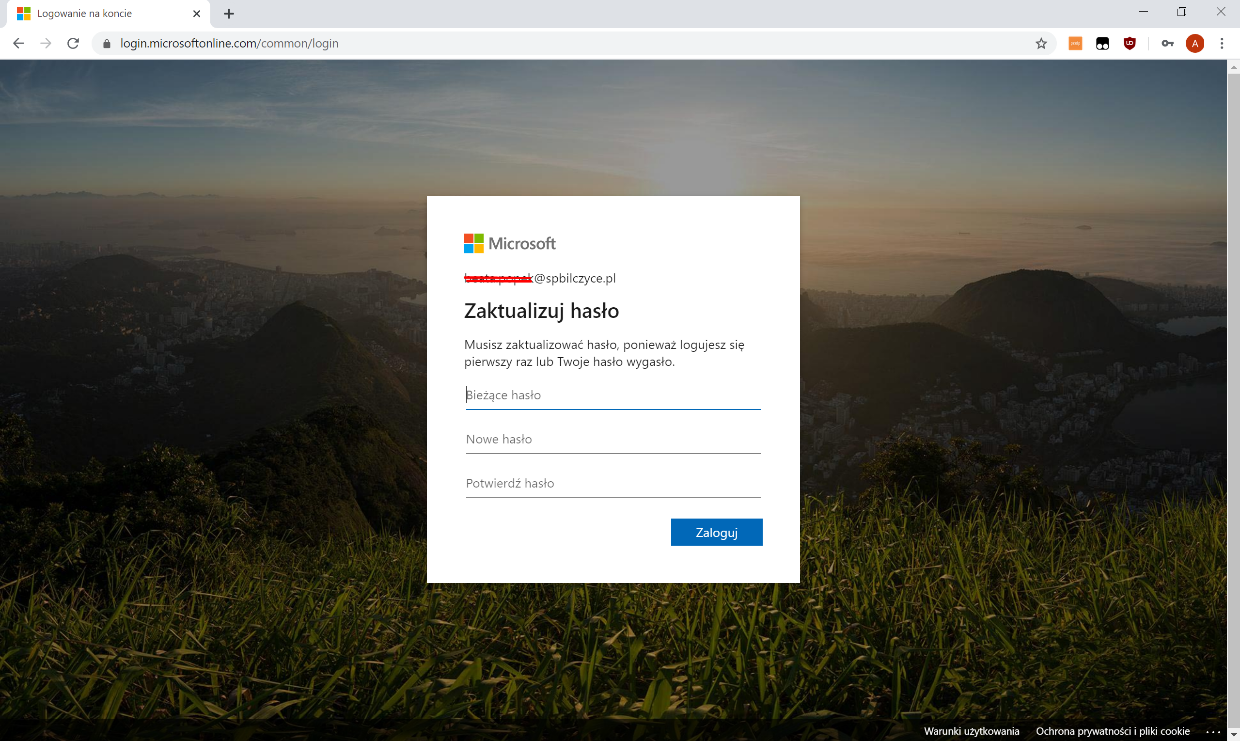 Po zalogowaniu przechodzimy do aplikacji pocztowej Outlook, która została zaznaczona na zrzucie ekranu. 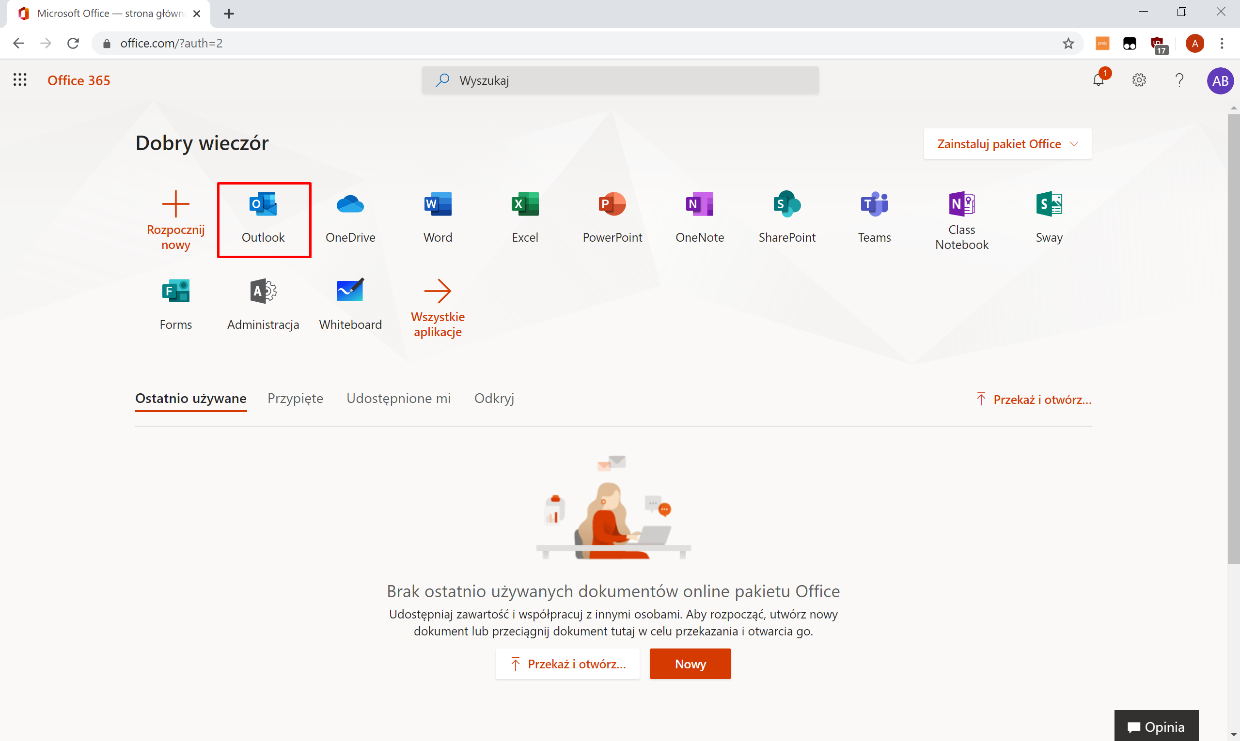 W czasie pierwszego logowania do poczty będziemy musieli wybrać język oraz strefę czasową. Na zrzucie ekranu jest przedstawione jaka powinna być prawidłowa dla Polski strefa czasowa. Po wybraniu klikamy „Zapisz”.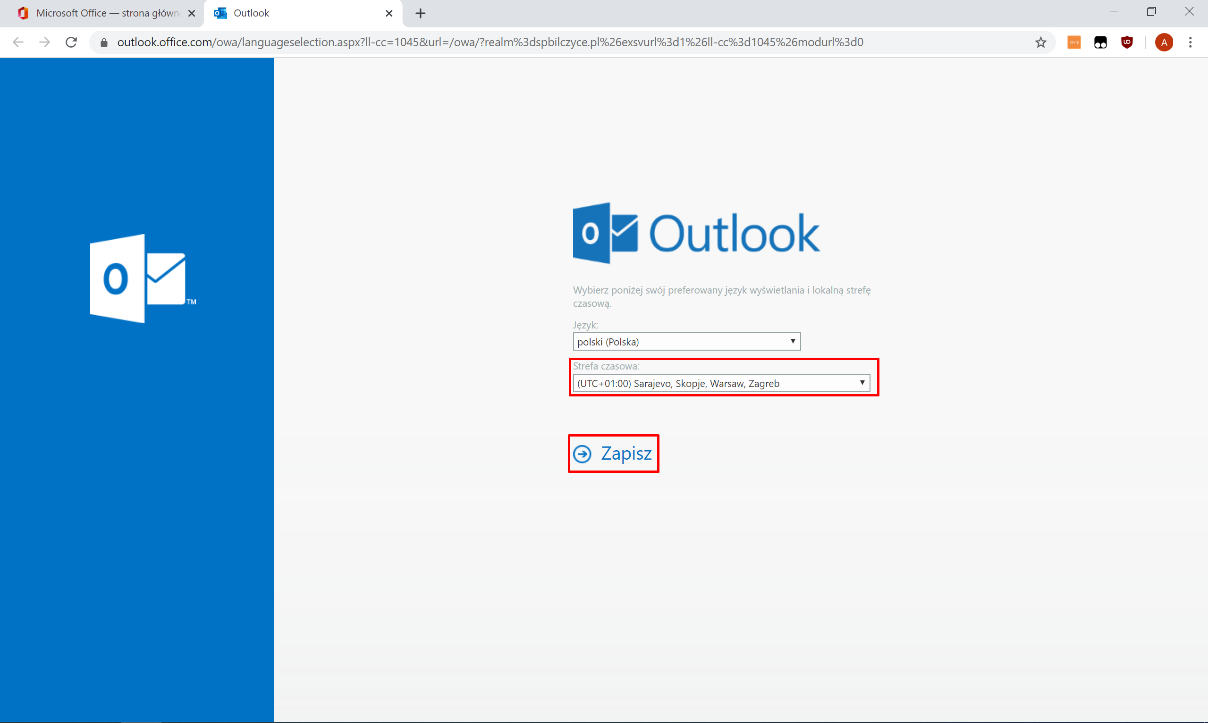 Po otwarciu aplikacji Outlook w przeglądarce na naszym ekranie ukaże się ekran szkolnej poczty. W jednym z maili będzie zaproszenie na spotkanie stworzone wcześniej przez organizatora. Aby potwierdzić uczestnictwo w nim klikamy „Tak” jak to jest pokazane na poniższym zrzucie ekranu.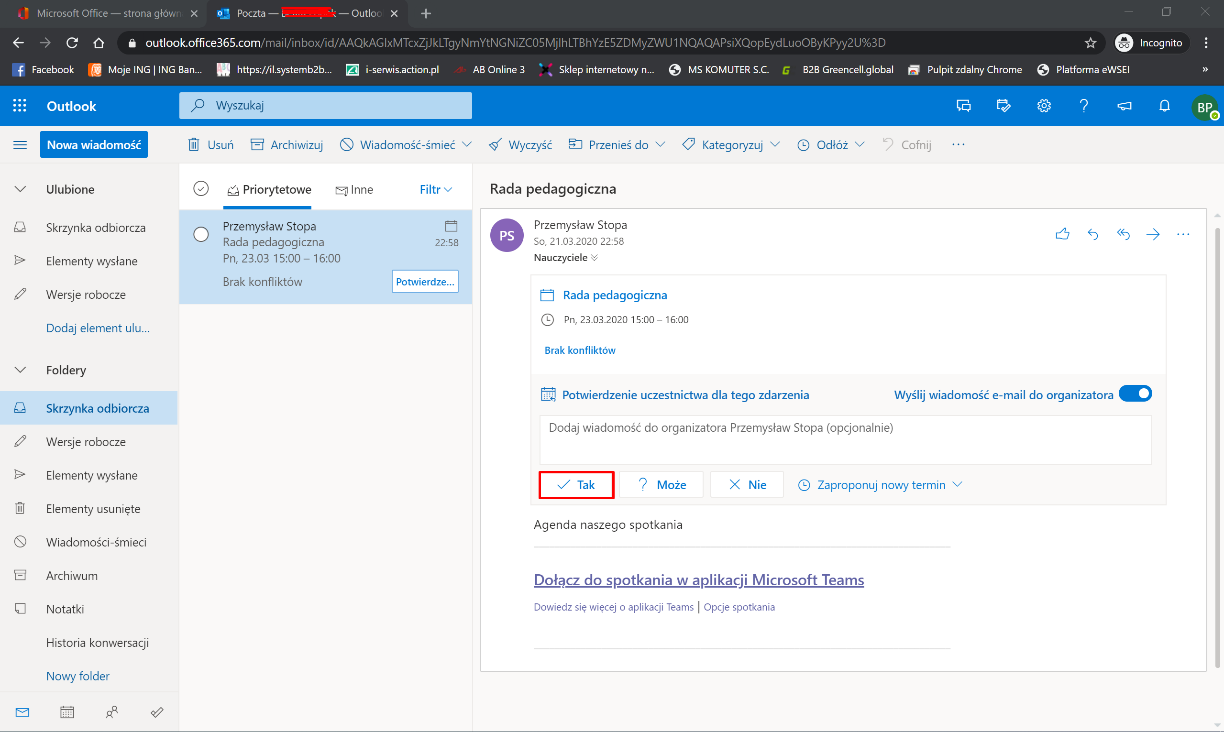 Po zaakceptowaniu chęci uczestnictwa w spotkaniu, informacja o nim zniknie nam z skrzynki odbiorczej. Chcąc dołączyć do spotkania, należy przejść do kalendarza w lewym dolnym rogu ekranu.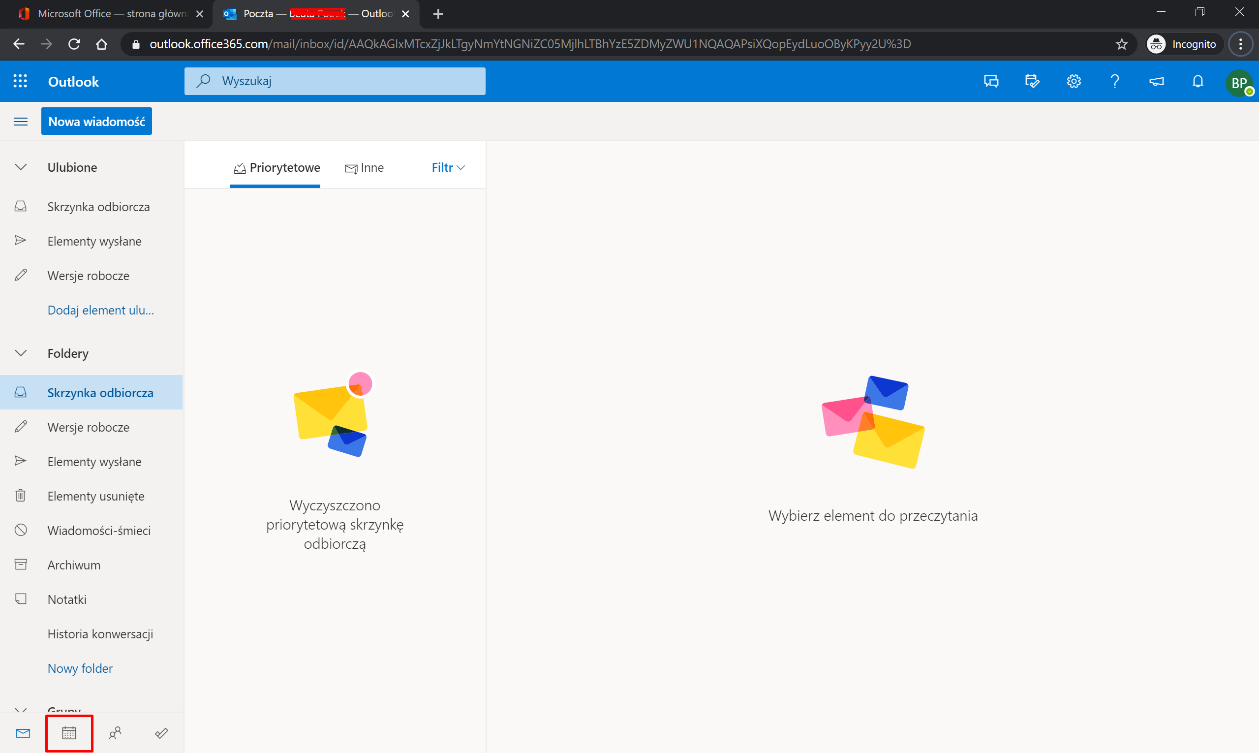 Klikamy na wpis w kalendarzu związany z naszym spotkaniem.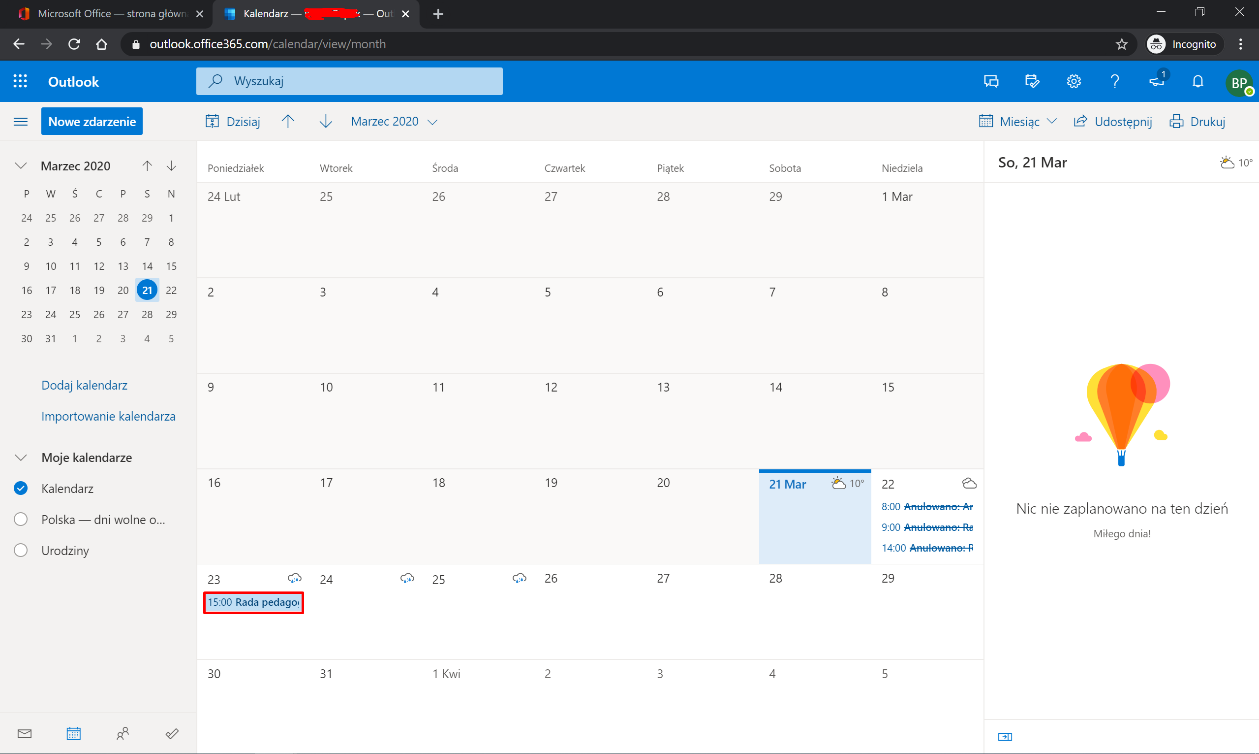 Następnie wybieramy „Dołącz do spotkania w aplikacji Teams”.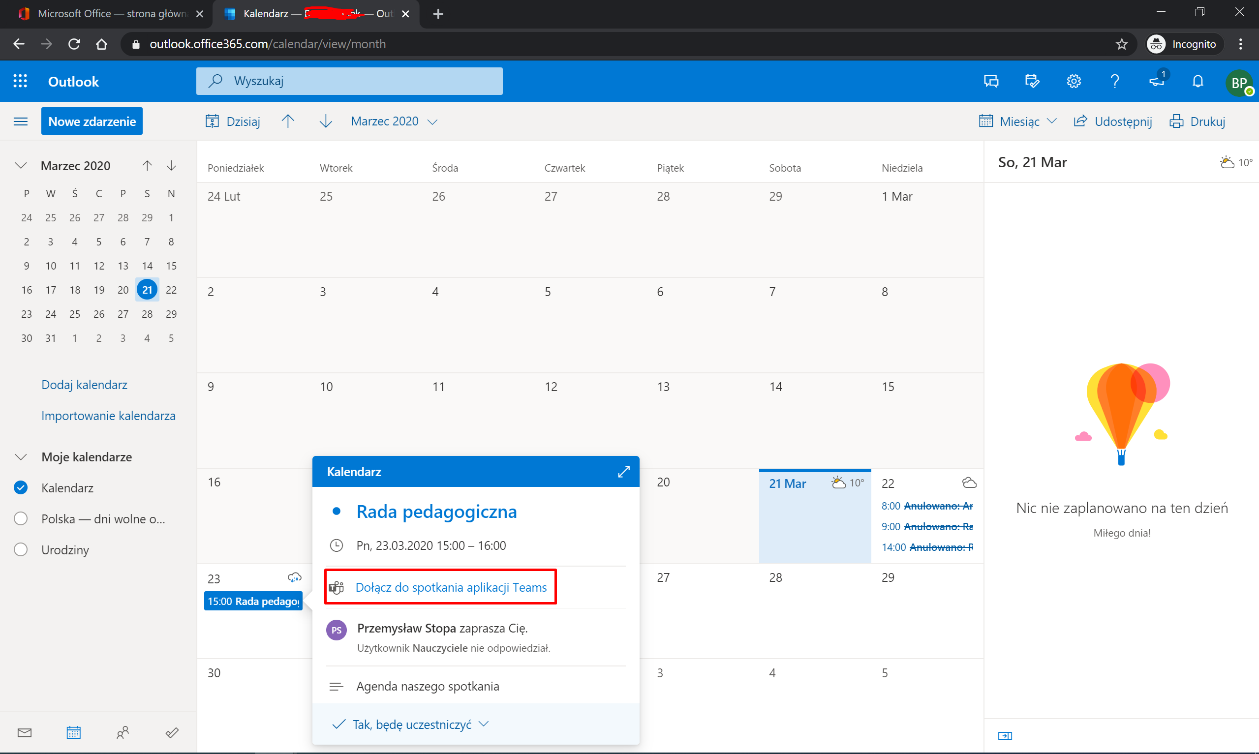 W nowej karcie otworzy nam się aplikacja Teams w przeglądarce. Aby wykorzystać spotkanie jak najlepiej, zalecane jest pobranie aplikacji Teams na komputer. W tym celu klikamy przycisk „Pobierz aplikację dla systemu Windows”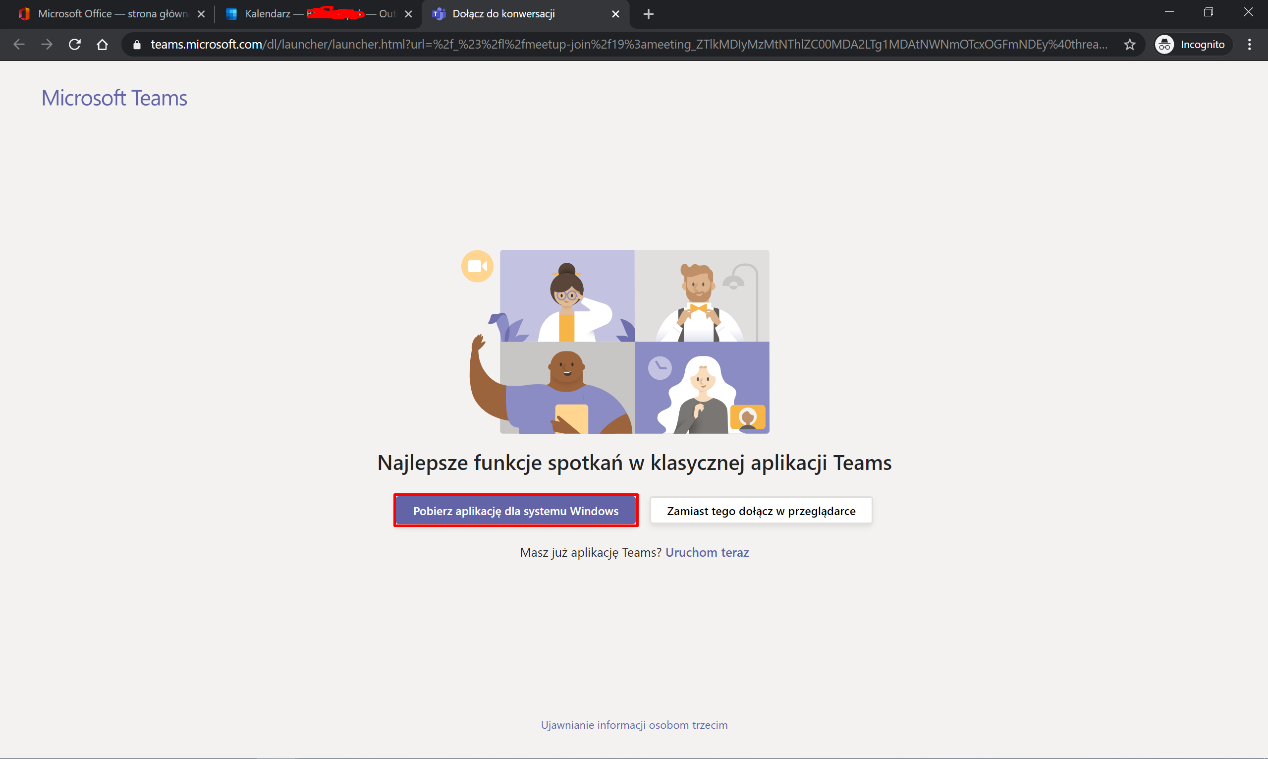 W tym momencie aplikacja zacznie pobierać się na nasz komputer.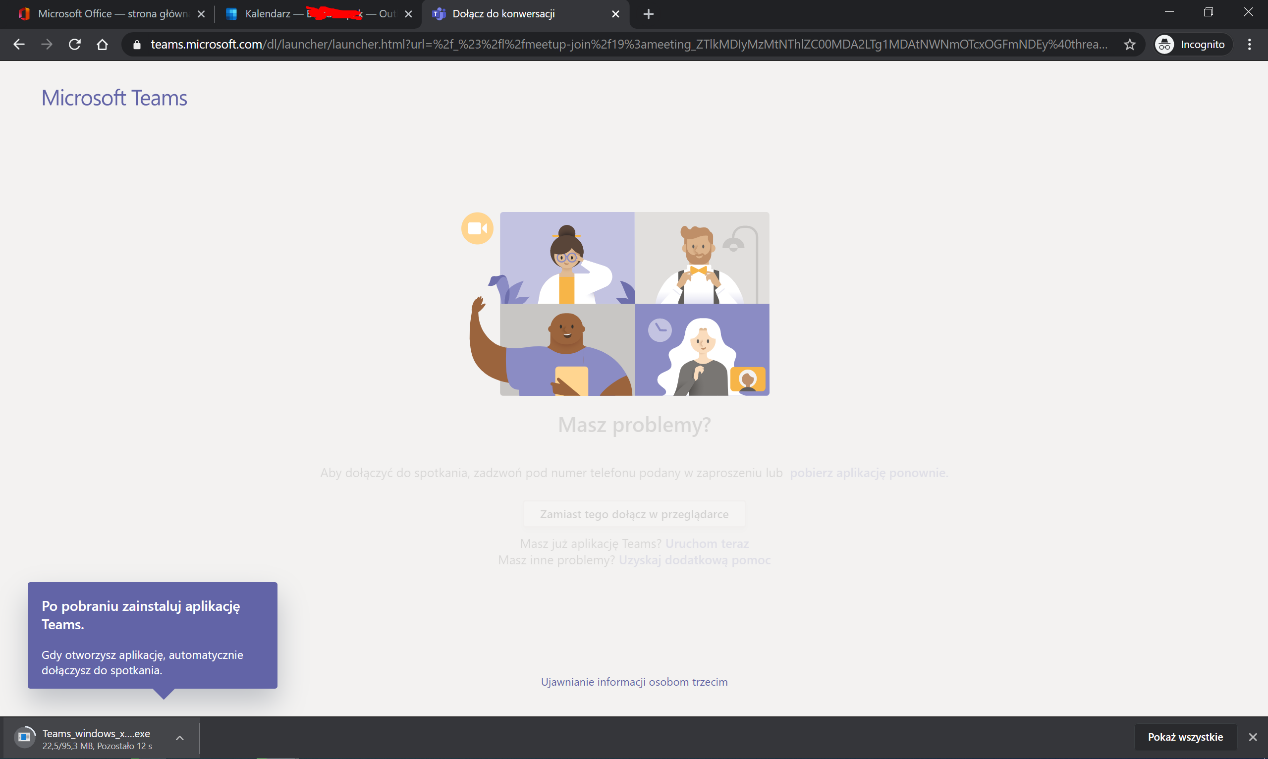 Po jej pobraniu klikamy na nią i czekamy aż samodzielnie zainstaluje się ona na naszym komputerze.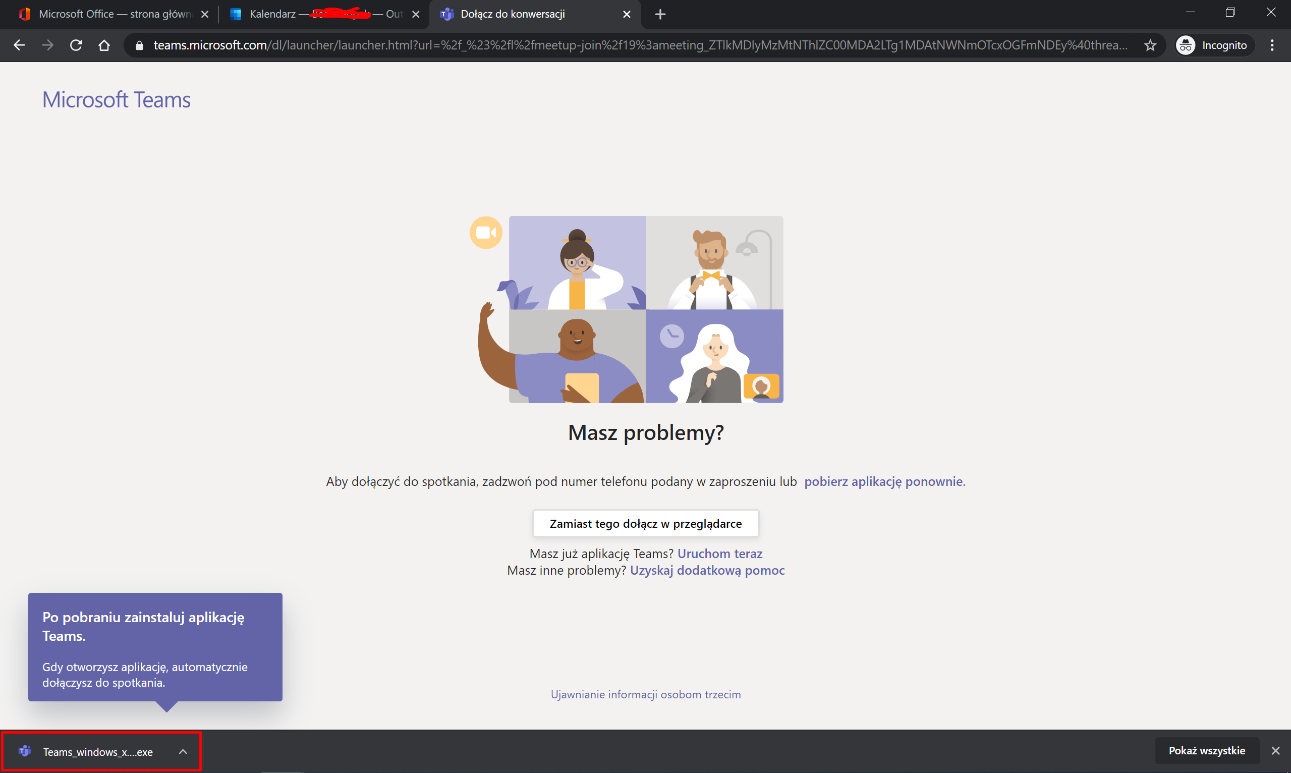 Tak wygląda ekran instalacji aplikacji. Do momentu zakończenia nie wymaga to od nas żadnej akcji.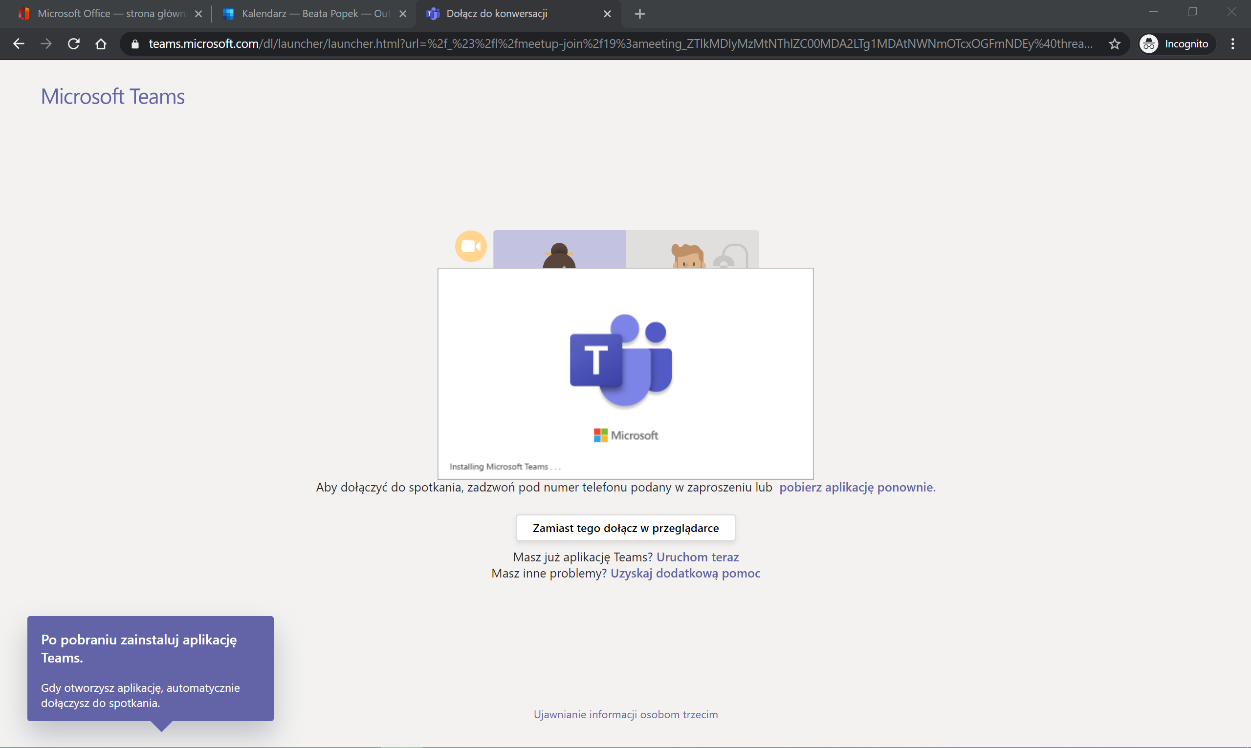 Aplikacja uruchomi się automatycznie. Aby dołączyć do spotkania należy się zalogować. Na dole aplikacji widoczny jest link do logowania się w aplikacji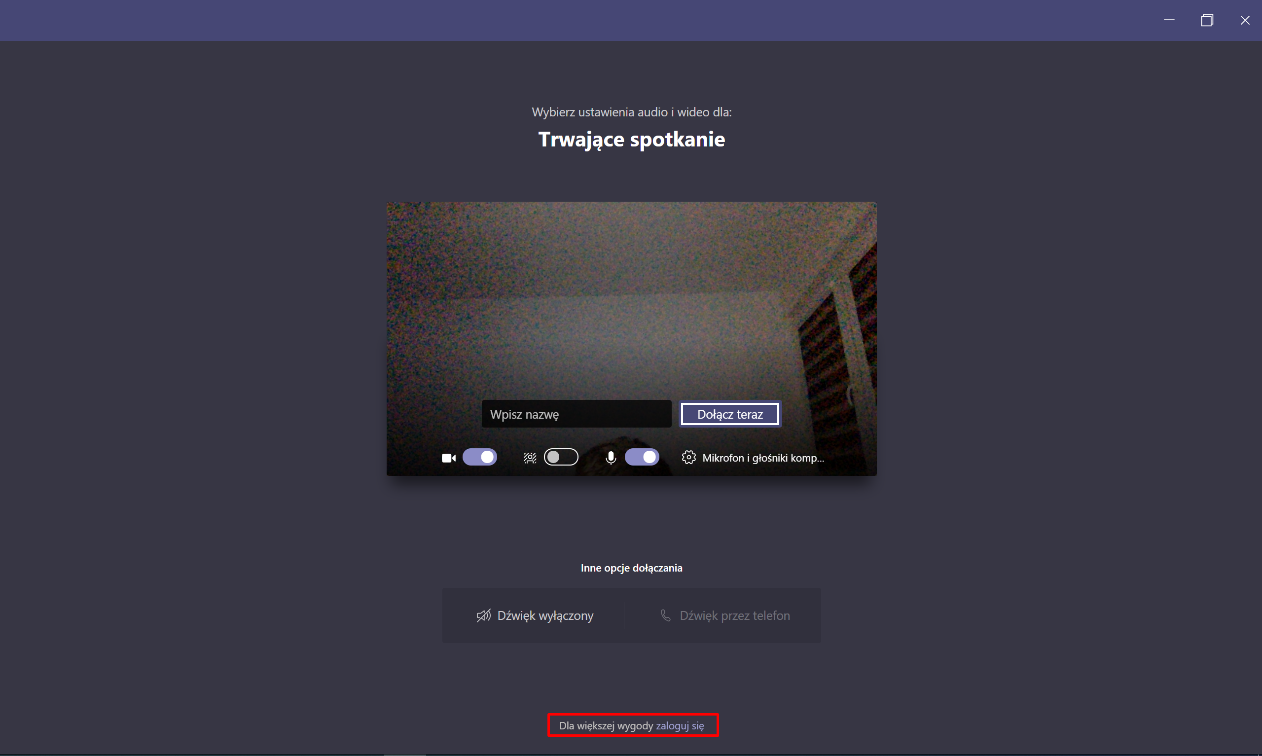 W tym miejscu logujemy się analogicznie jak w kroku pierwszym tej instrukcji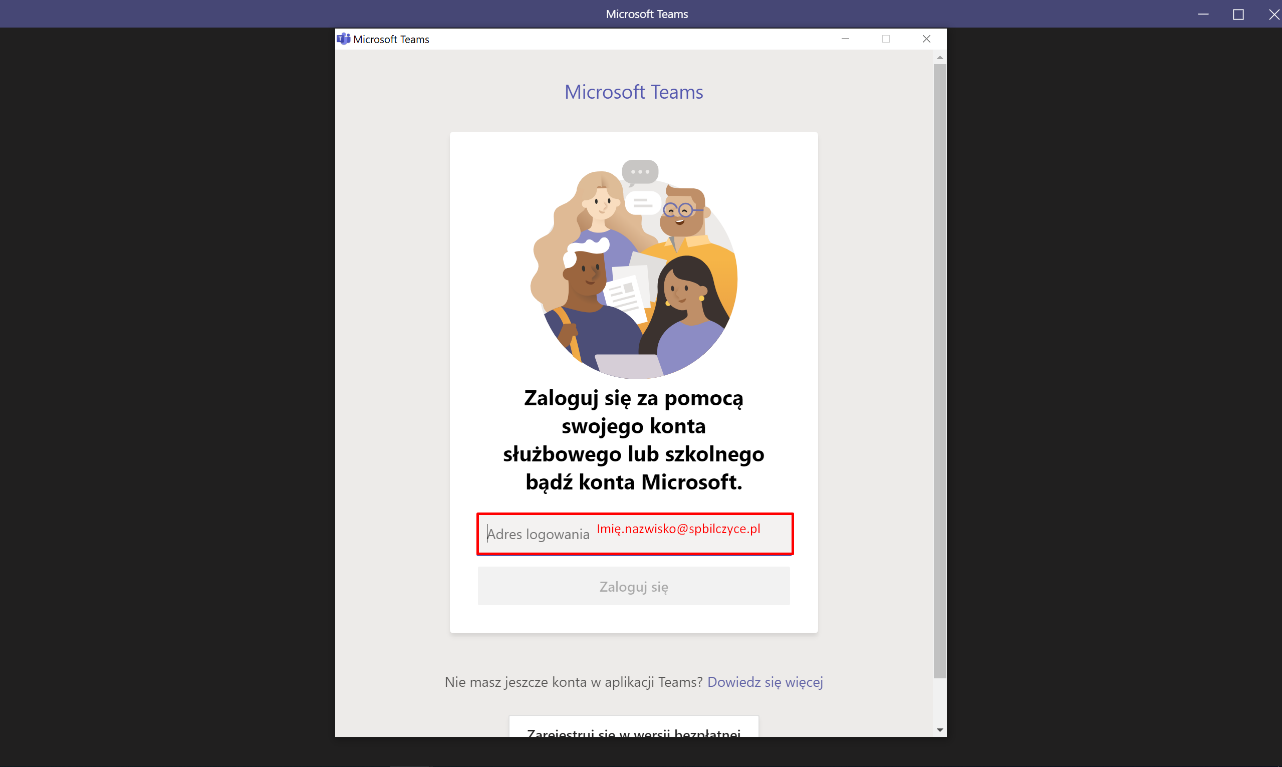 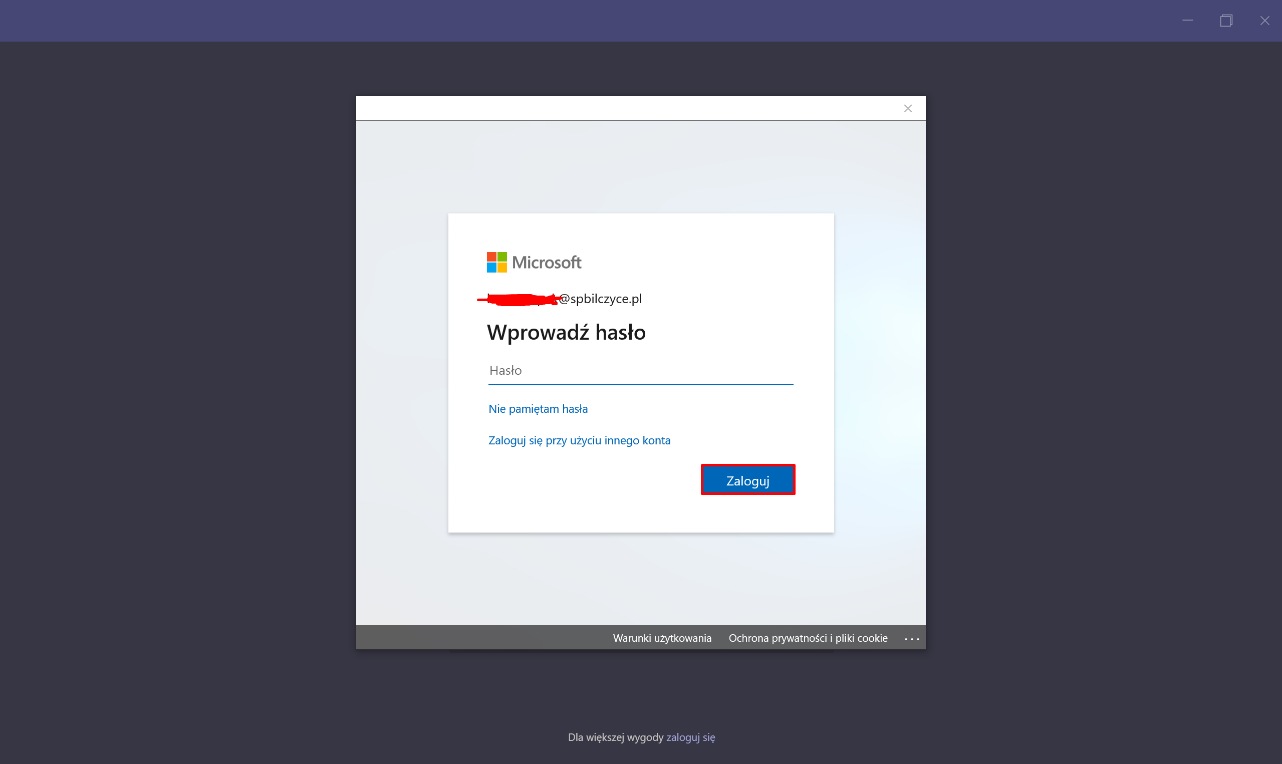  Jeśli pojawi się monit taki jak na poniższym zrzucie ekranu, to należy odznaczyć opcję „Zezwalaj mojej organizacji…”, a następnie wybrać „Tylko ta aplikacja”.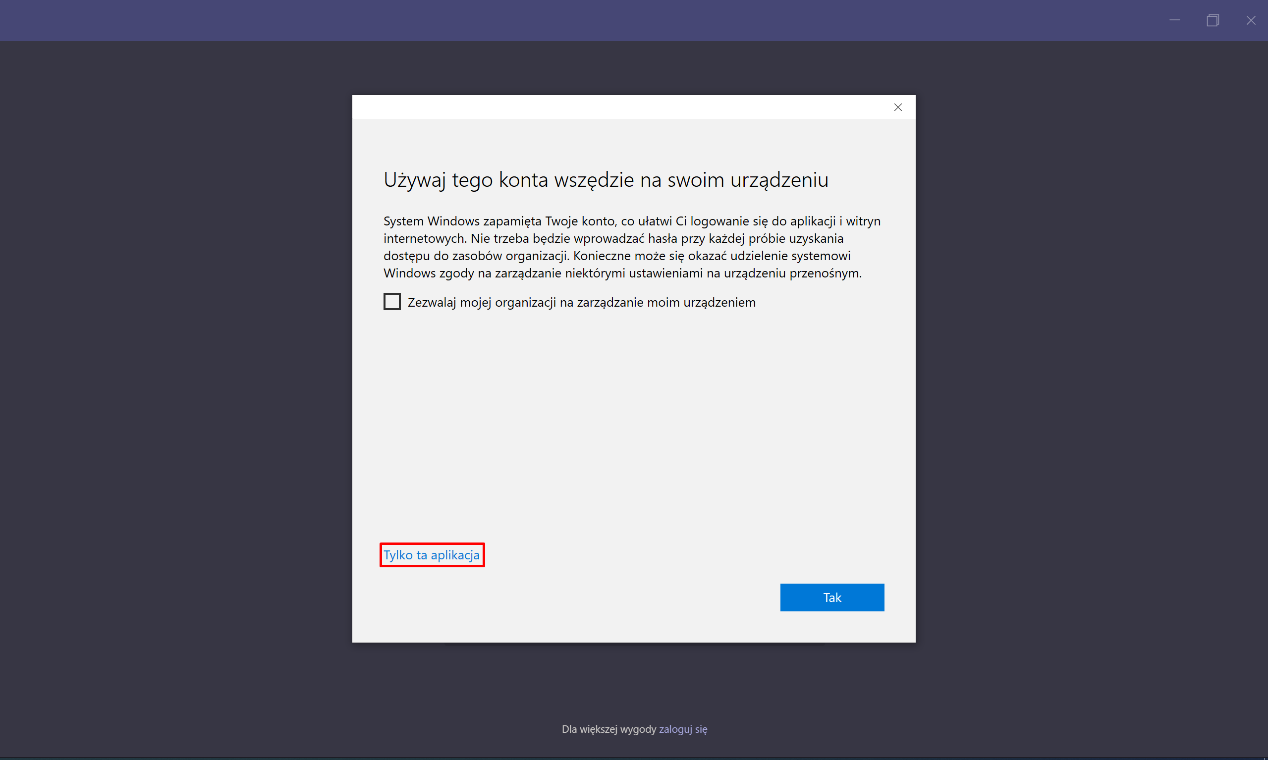 Po zalogowaniu wyświetli się nam tytuł spotkania i ukaże się obraz z naszej kamerki. Aby dołączyć do spotkania, należy kliknąć „Dołącz teraz”.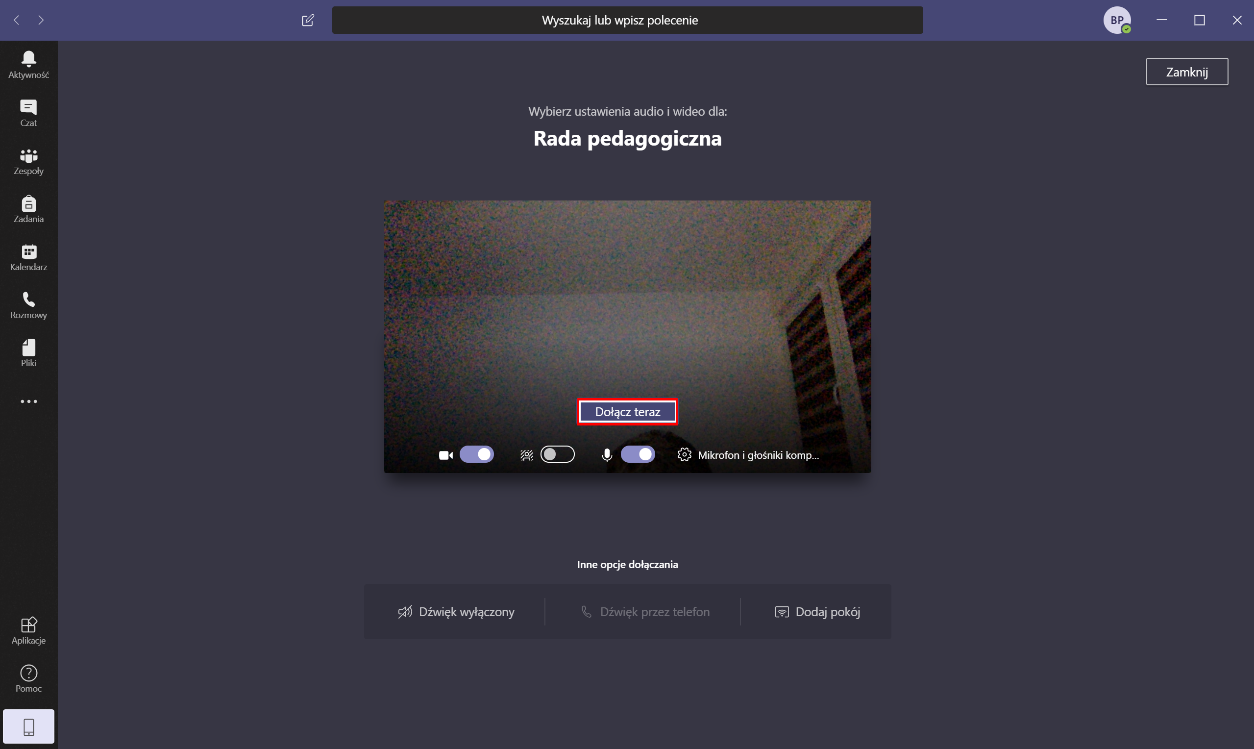 Nasze spotkanie właśnie się rozpoczęło. Na pasku, który się wyświetla w środku obrazu z kamerki możemy wyłączyć kamerkę, wyciszyć mikrofon (jest to zalecane przy dużych spotkaniach, aby nie robić zamieszania) czy rozmyć tło. 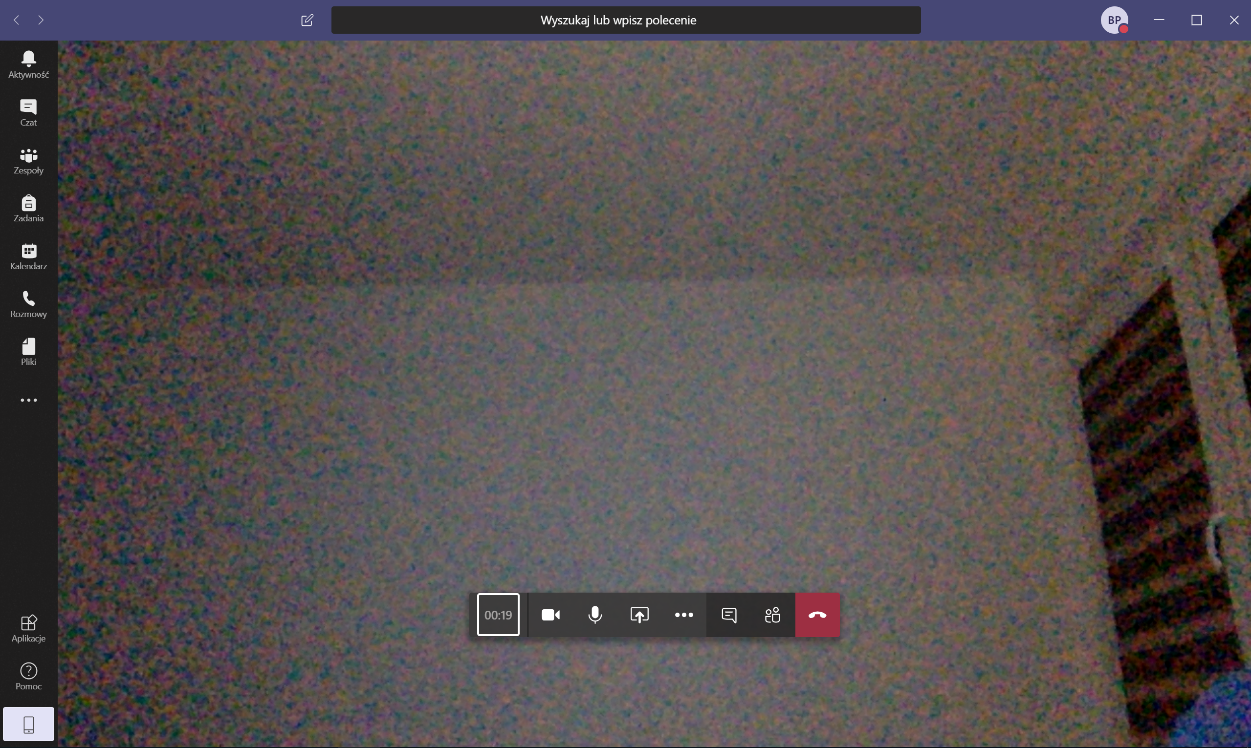 Aby opuścić spotkanie, należy się po prostu rozłączyć klikając czerwoną słuchawkę. 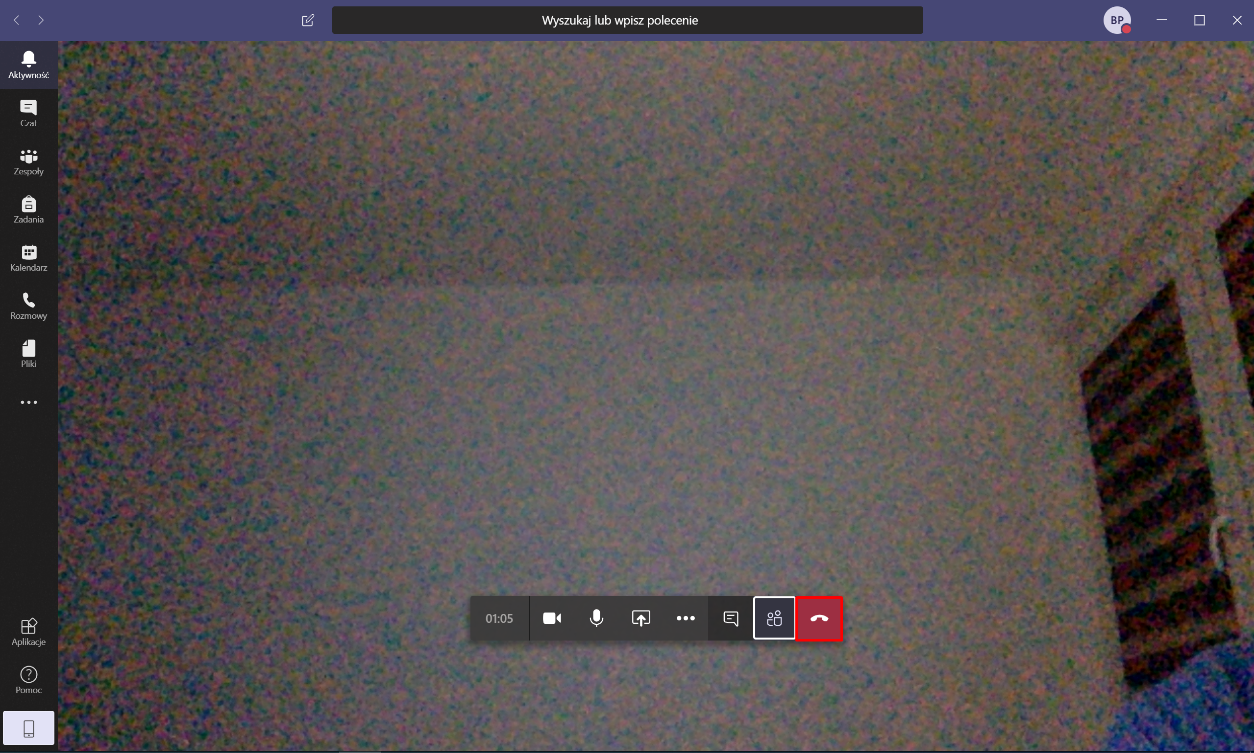 Po opuszczeniu spotkania ukaże się nam widok czatu z tego spotkania, jeśli były przesyłane podczas niego jakieś wiadomości.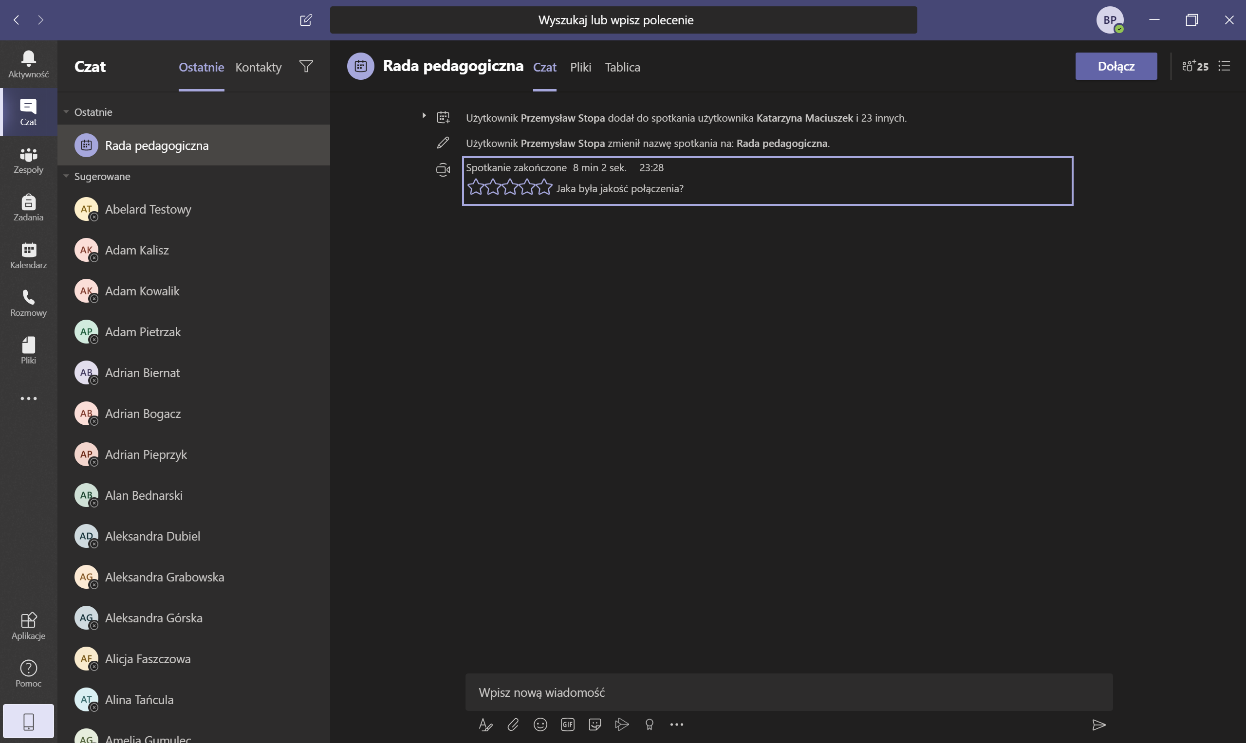 To wszystko. Miłego korzystania z Microsoft Teams  